Судиславские ВЕДОМОСТИ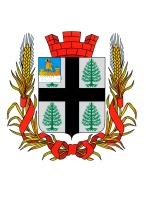 ИНФОРМАЦИОННЫЙ БЮЛЛЕТЕНЬУчредитель: Совет депутатов и администрация городского поселения посёлок Судиславль Судиславского муниципального района Костромской областиРоссийская ФедерацияКостромская областьСудиславский муниципальный районАдминистрация городского поселения поселок СудиславльПОСТАНОВЛЕНИЕ10.01.2020 г. № 2О внесении изменений в постановлениеадминистрации городского поселенияпоселок Судиславль от 25.11.2019 г. № 109	В целях реализации Федерального закона от 06.10.2003 г. № 131-ФЗ «Об общих принципах организации местного самоуправления в Российской Федерации», на основании Постановления Правительства Российской Федерации от 10 февраля 2017 года № 169 «Об утверждении Правил предоставления и распределения субсидий из федерального бюджета бюджетам субъектов Российской Федерации на поддержку государственных программ субъектов Российской Федерации и муниципальных программ формирования современной городской среды», руководствуясь постановлением администрации городского поселения поселок Судиславль от 10.03.2015 г. № 19 «Об утверждении порядка принятия решений о разработке, реализации и оценки эффективности муниципальных программ городского поселения поселок Судиславль»Администрация городского поселения поселок Судиславль постановляет:1. Внести в постановление администрации городского поселения поселок Судиславль от 25.11.2019 г. № 109 «Об утверждении муниципальной программы «Формирование комфортной городской среды на территории городского поселения поселок Судиславль Судиславского муниципального района на 2018-2024 годы» следующие изменения:	1.1. Раздел I. Изложить в следующей редакции:«Раздел I. ПАСПОРТ МУНИЦИПАЛЬНОЙ ПРОГРАММЫ «ФОРМИРОВАНИЕ КОМФОРТНОЙ ГОРОДСКОЙ СРЕДЫ НА ТЕРРИТОРИИ ГОРОДСКОГО ПОСЕЛЕНИЯ ПОСЕЛОК СУДИСЛАВЛЬ СУДИСЛАВСКОГО МУНИЦИПАЛЬНОГО РАЙОНА НА 2018-2024 ГОДЫ»1.2. В приложении 1 к Муниципальной программе «Формирование комфортной городской среды на территории городского поселения поселок Судиславль Судиславского муниципального района на 2018-2024 годы»«Перечень мероприятий муниципальной программы «Формирование комфортной городской среды на территории городского поселения поселок Судиславль Судиславского муниципального района на 2018-2024 годы» изложить в новой редакции объем финансовых средств на 2020 год:1.3 Приложение 4 к Муниципальной программе «Формирование комфортной городской среды на территории городского поселения поселок Судиславль Судиславского муниципального района на 2018-2024 годы»«Ресурсное обеспечение реализации муниципальной программы муниципального образования городское поселение поселок Судиславль Судиславского муниципального района» изложить в новой редакции:«Общий объем финансирования программы – 14653,349 тыс. рублей, в том числе:1) средства федерального бюджета – 10452,118 тыс. рублей;2) средства областного бюджета – 370,398 тыс. рублей;3) средства местного бюджета – 3830,833 тыс. рублей;4) внебюджетные источники- 0 тыс. рублей.В том числе по годам реализации программы:2018 год:всего – 1916,470 тыс. рублей, в том числе:средства федерального бюджета – 1249,366 тыс. рублей;средства областного бюджета – 65,756 тыс. рублей;средства местных бюджетов – 601,348 тыс. рублей;внебюджетные источники - 0тыс. рублей.2019 год:всего – 3175,227 тыс. рублей, в том числе:средства федерального бюджета – 2336,750 тыс. рублей;средства областного бюджета – 23,604 тыс. рублей;средства местных бюджетов – 814,873 тыс. рублей;внебюджетные источники - 0тыс. рублей.2020 год:всего – 2576,00 тыс. рублей, в том числе:средства федерального бюджета – 1888,772 тыс. рублей;средства областного бюджета – 19,078 тыс. рублей;средства местных бюджетов – 668,20 тыс. рублей;внебюджетные источники - 0тыс. рублей.2021 год:всего – 1746,41 тыс. рублей, в том числе:средства федерального бюджета – 1244,32 тыс. рублей;средства областного бюджета – 65,49 тыс. рублей;средства местных бюджетов – 436,603 тыс. рублей;внебюджетные источники - 0тыс. рублей.2022 год:всего – 1746,41 тыс. рублей, в том числе:средства федерального бюджета – 1244,32 тыс. рублей;средства областного бюджета – 65,49 тыс. рублей;средства местных бюджетов – 436,603 тыс. рублей;внебюджетные источники – 0 тыс. рублей.2023 год:всего – 1746,41 тыс. рублей, в том числе:средства федерального бюджета – 1244,32 тыс. рублей;средства областного бюджета – 65,49 тыс. рублей;средства местных бюджетов – 436,603 тыс. рублей;внебюджетные источники - 0тыс. рублей.2024 год:всего – 1746,41 тыс. рублей, в том числе:средства федерального бюджета – 1244,32 тыс. рублей;средства областного бюджета – 65,49 тыс. рублей;средства местных бюджетов – 436,603 тыс. рублей;внебюджетные источники – 0 тыс. рублей.»2. Контроль за исполнением настоящего постановления возложить на заместителя главы городского поселения поселок Судиславль.3. Настоящее постановление вступает в силу после его официального опубликования.Глава городского поселенияпоселок Судиславль: 								М.А.Беляева Российская ФедерацияКостромская областьСудиславский муниципальный районАдминистрация городского поселения поселок Судиславль13.01.2020 г. № 5О внесении дополнений в постановление администрации городского поселения поселок Судиславль Судиславского муниципального района Костромской области от 27.12.2019 г. № 122 «О порядке осуществления полномочий администраторов доходов бюджета городского поселения поселок Судиславль муниципального района Костромской области»В соответствии с решением Совета депутатов городского поселения поселок Судиславль Судиславского муниципального района Костромской области " О бюджете городского поселения поселок Судиславль на 2020 год и плановый период 2021-2022 г.г." от 13.12.2019г. № 51 п. 3 по предоставлению права администрации городского поселения вносить изменения в перечень главных администраторов доходов бюджета в случае изменения кодов бюджетной классификации доходов бюджета Российской Федерации и Приказом Министерства финансов Российской Федерации № 65н от 01.07.2013г. «Об утверждении Указаний о порядке применения бюджетной классификации Российской Федерации»  Администрация городского поселения поселок Судиславль Судиславского муниципального района Костромской области постановляет:1. Приложение №1 к постановлению администрации городского поселения Судиславского муниципального района Костромской области от 27.12.2019 г. № 106 «О порядке осуществления полномочий администраторов доходов бюджета городского поселения поселок Судиславль Судиславского муниципального района Костромской области» исключить следующие пункты:"116 90050 13 0000 140 Прочие поступления от денежных взысканий (штрафов) и иных сумм в возмещение ущерба, зачисляемые в бюджет городского поселения ""116 33050 13 0000 140 Денежные взыскания (штрафы) за нарушение законодательства Российской Федерации о контрактной системе в сфере закупок товаров, работ, услуг для обеспечения государственных и муниципальных нужд для нужд городских поселений ""202 15001 13 0000 150 Дотации бюджетам городских поселений на выравнивание бюджетной обеспеченности " дополнить пунктом следующего содержания:"202 15001 13 0000 150 Дотации бюджетам городских поселений на выравнивание бюджетной обеспеченности из бюджета субъекта Российской Федерации"2. Контроль за исполнением настоящего постановления возложить на главного бухгалтера Тихомирову Е.А.Глава городского поселенияпоселок Судиславль: 								М.А.Беляева Российская ФедерацияКостромская областьСудиславский муниципальный районАдминистрация городского поселения поселок СудиславльПостановление30.01.2020 г. № 7Об утверждении стоимости и требований ккачеству услуг, предоставляемых согласногарантированному перечню услуг по погребению	Руководствуясь Постановлением Правительства РФ № 61 от 29.01.2020 г. «Об утверждении коэффициента индексации выплат, пособий и компенсаций в 2020 году», в соответствии с пунктом 22 части 1 статьи 14  Федерального закона от 06.10.2003 № 131-ФЗ «Об общих принципах организации местного самоуправления в РФ», статьи 9 и 12 Федерального закона от 12.01.1996 № 8-ФЗ «О погребении и похоронном деле», постановлением администрации Костромской области от 07.05.2009 г. № 206-а «О реализации Федерального закона от 12.11.1996 № 8-ФЗ «О погребении и похоронном деле» в Костромской области», Администрация городского поселения поселок Судиславль:1. Установить стоимость услуг, предоставляемых согласно гарантированному перечню услуг по погребению, в размере 6124,86 (Шесть тысяч сто двадцать четыре рубля 86 копеек) (Приложение № 1);2. Установить требования к качеству услуг, предоставляемых населению согласно гарантированному перечню услуг по погребению (Приложение № 2);3. Признать утратившим силу:3.1. постановление администрации городского поселения поселок Судиславль от 25 января 2019 года № 10 «Об утверждении стоимости и требований к качеству услуг, предоставляемых согласно гарантированному перечню услуг по погребению»;4. Настоящее постановление вступает в силу со дня официального опубликования и распространяется на правоотношения, возникшие с 1 февраля 2020 года.Глава городскогопоселения поселок Судиславль: 						М.А.БеляеваПриложение № 1к постановлению администрациигородского поселения поселок Судиславльот 30.01.2020 г. № 7Стоимость услуг, предоставляемых населению согласно гарантированному перечню услуг по погребениюПриложение № 2к постановлению администрациигородского поселения поселок Судиславльот 30.01.2020 г. № 7ТРЕБОВАНИЯк качеству услуг, предоставляемых населению согласно гарантированному перечню услуг по погребению1.Оформление документов, необходимых для погребения: заключения о выделении земельного участка для погребения умершего.2.Предоставление гроба.Предоставляется необитый гроб, изготовленный из не обрезного пиломатериала.3. Доставка гроба и других ритуальных принадлежностей.Доставка гроба по адресу осуществляется бригадой рабочих по выносу. Для доставки гроба предоставляется специально оборудованный транспорт – автокатафалк.4. Перевозка тела умершего с указанного адреса на кладбище.Перевозка тела умершего из дома (морга) до кладбища осуществляется автокатафалком с соблюдением скорости, не превышающей 40 км/час.5. Захоронение включает в себя:- рытье могилы установленного размера на отведенном участке кладбища вручную;- зачистка могилы вручную;- опускание гроба в могилу;- засыпка могилы вручную;- устройство надмогильного холма;- установка регистрационного знака.Российская ФедерацияКостромская областьСудиславский муниципальный районАдминистрация городского поселения поселок СудиславльПостановление31.01.2020 г. № 8Об утверждении Положения о реестре лиц, уволенных в связи с утратой доверияНа основании постановления Правительства Российской Федерации от 05 марта 2018 года № 228 и в соответствии со ст.15 Федерального закона от 25.12.2008г. № 273-ФЗ «О противодействии коррупции»,Администрация городского поселения поселок Судиславль постановляет:1. Утвердить Положение о реестре лиц, уволенных в связи с утратой доверия (Приложение).2. Контроль за исполнением постановления оставляю за собой.3. Настоящее постановление вступает в силу со дня его официального опубликования.Глава городского поселенияпоселок Судиславль: 								М.А.Беляева Приложение к постановлениюадминистрации городскогопоселения поселок Судиславльот 31.01.2020 г. № 8ПОЛОЖЕНИЕО РЕЕСТРЕ ЛИЦ, УВОЛЕННЫХ В СВЯЗИ С УТРАТОЙ ДОВЕРИЯ1. Настоящее Положение определяет порядок ведения реестра лиц, уволенных в связи с утратой доверия за совершение коррупционных правонарушений (далее - реестр), порядок включения сведений и исключения сведений из реестра.2. Реестр создается для обеспечения учета сведений о применении к лицу взыскания в виде увольнения в связи с утратой доверия за совершение коррупционного правонарушения.3. Реестр ведется и размещается в федеральной государственной информационной системе «Единая информационная система управления кадровым составом государственной гражданской службы Российской Федерации» (далее - единая система), созданной в соответствии с постановлением Правительства Российской Федерации от 03.03.2017г. № 256.4. Реестр ведется на государственном языке Российской Федерации. 5. Ведение реестра осуществляется с учетом требований законодательства Российской Федерации о государственной и иной охраняемой законом тайне, о защите персональных данных.6. Администрация муниципального образования городское поселение поселок Судиславль (далее - Администрация) определяет должностное лицо, ответственное за своевременное размещение в реестре сведений, указанных в пунктах 9 и 15 настоящего Положения, с использованием усиленной квалифицированной электронной подписи (далее - ответственное должностное лицо).7. Администрация и должностное лицо, ответственное за размещение в реестре сведений, указанных в пунктах 9 и 15 настоящего Положения, несут ответственность за достоверность, полноту и своевременность вносимой в реестр информации.8. Сведения о применении к лицу, замещавшему муниципальную должность, взыскания в виде увольнения в связи с утратой доверия за совершение коррупционного правонарушения вносятся в реестр ответственным должностным лицом администрации, в котором лицо замещало соответствующую должность.9. В случае применения к лицу взыскания в виде увольнения в связи 
‎с утратой доверия за совершение коррупционного правонарушения, ответственное должностное лицо, ‎в течение 10 рабочих дней со дня принятия соответствующего правового акта (распоряжения) размещает в реестре следующие сведения:а) фамилия, имя и отчество лица, к которому применено взыскание в виде увольнения в связи с утратой доверия за совершение коррупционного правонарушения, дата рождения, замещаемая должность на момент применения взыскания;б) идентификационный номер налогоплательщика (ИНН), присваиваемый налоговым органом Российской Федерации, или в соответствии с законодательством соответствующего иностранного государства аналог идентификационного номера налогоплательщика (для иностранных лиц);в) страховой номер индивидуального лицевого счета (СНИЛС);г) номер и серия паспорта (или реквизиты замещающего его документа) лица, к которому было применено взыскание в виде увольнения (освобождения от должности) в связи с утратой доверия за совершение коррупционного правонарушения;д) наименование органа местного самоуправления, в котором лицо замещало должность;е) дата и номер (реквизиты) соответствующего акта о применении взыскания в виде увольнения (освобождения от должности) в связи с утратой доверия за совершение коррупционного правонарушения;ж) сведения о совершенном коррупционном правонарушении, послужившем основанием для увольнения лица в связи с утратой доверия, со ссылкой на положение нормативного правового акта, требования которого были нарушены.10. Сведения считаются внесенными в единую систему после их подписания усиленной квалифицированной электронной подписью ответственным должностным лицом. Дата внесения сведений формируется автоматически.11. Ведение реестра осуществляется в условиях, обеспечивающих предотвращение несанкционированного доступа к реестру.12. В открытом доступе на официальном сайте единой системы в информационно-телекоммуникационной сети «Интернет» по адресу https://gossluzhba.gov.ru/ (далее – официальный сайт) в течение 2 лет с момента внесения соответствующих сведений в реестр можно получить следующие сведения о лице, уволенном в связи с утратой доверия за совершение коррупционного правонарушения:а) фамилия, имя и отчество лица, к которому применено взыскание в виде увольнения в связи с утратой доверия за совершение коррупционного правонарушения;б) реквизиты правового акта об увольнении в связи с утратой доверия за совершение коррупционного правонарушения; в) наименование органа местного самоуправления, в котором лицо замещало должность;г) дата внесения сведений в реестр.13. Для поиска сведений, предусмотренных пунктом 12 настоящего Положения, о конкретном лице, внесенном в реестр, необходимо указание фамилии, имени, отчества лица, в отношении которого запрашиваются соответствующие сведения.14. Лицо, к которому было применено взыскание в виде увольнения 
‎в связи с утратой доверия за совершение коррупционного правонарушения, а также иное лицо может получить сведения о себе, содержащиеся в реестре, или информацию об отсутствии соответствующих сведений, посредством сервиса единой системы.Представление соответствующих сведений осуществляется путем заполнения электронной формы запроса в реестр через сервис «личный кабинет» пользователя на официальном сайте.В форме запроса необходимо указать следующие реквизиты:а) фамилия, имя и отчество лица, к которому применено взыскание в виде увольнения в связи с утратой доверия за совершение коррупционного правонарушения, дата рождения, замещаемая должность на момент применения взыскания;б) идентификационный номер налогоплательщика (ИНН), присваиваемый налоговым органом Российской Федерации, или в соответствии с законодательством соответствующего иностранного государства аналог идентификационного номера налогоплательщика (для иностранных лиц);в) страховой номер индивидуального лицевого счета (СНИЛС).После обработки запроса системой будет сформирован документ в формате pdf, содержащий информацию о наличии/отсутствии соответствующих сведений.15. Реестровая запись, содержащая сведения о лицах, уволенных в связи с утратой доверия за совершение коррупционного правонарушения, исключается в случаях:а) отмены правового акта (распоряжения), явившегося основанием для включения в реестр сведений о лице, уволенном в связи с утратой доверия за совершение коррупционного правонарушения;б) вступления в установленном порядке в законную силу решения суда об отмене правового акта (распоряжения), явившегося основанием для включения в реестр сведений о лице, уволенном в связи с утратой доверия за совершение коррупционного правонарушения;в) истечение 2 лет со дня включения сведений в реестр;г) смерти лица, уволенного в связи с утратой доверия за совершение коррупционного правонарушения.16. Орган местного самоуправления обязан в течение 3 рабочих дней с момента отмены правового акта (распоряжения), явившегося основанием для включения в реестр сведений о лице, уволенном в связи с утратой доверия за совершение коррупционного правонарушения, внести данную информацию в реестр.17. В целях исключения реестровой записи на основании, предусмотренном подпунктом «г» пункта 15 настоящего Положения запрос направляется в орган местного самоуправления, в котором замещало должность лицо, уволенное в связи с утратой доверия, близкими родственниками (супруг, супруга, родители, дети, усыновители, усыновленные, родные братья и родные сестры, дедушка, бабушка, внуки) умершего лица, сведения о котором содержатся в реестре. К запросу в обязательном порядке должны быть приложены:а) свидетельство о смерти лица, уволенного в связи с утратой доверия за совершение коррупционного правонарушения;б) документы, подтверждающие родственные отношения лица, направляющего заявление.Ответственное должностное лицо осуществляет проверку достоверности представленных сведений и в течение 3 рабочих дней с момента поступления запроса об исключении реестровой записи на основании подпункта «г» пункта 15 настоящего Положения, направляет запрос в органы, наделенные в соответствии с законодательством полномочиями по государственной регистрации актов гражданского состояния.Реестровая запись, содержащая сведения о лицах, уволенных в связи с утратой доверия за совершение коррупционного правонарушения, исключается из реестра ответственным должностным лицом в срок не позднее 10 рабочих дней со дня поступления в администрацию, подтверждающей информации от органов, наделенных в соответствии с законодательством полномочиями по государственной регистрации актов гражданского состояния.18. Внесение записи об изменении в реестре сведений в части, касающейся исправления технических ошибок, осуществляется органом местного самоуправления, в течение 1 рабочего дня с момента выявления технических ошибок.Бюллетень выходит: с 05 июля 2006 г.                                                       № 16 четверг, 13 февраля 2020 года. 2 раза в месяц 10.01.2020 г.№ 213.01.2020 г.№ 530.01.2020 г.№ 731.01.2020 г.№ 8СОДЕРЖАНИЕ: Постановления Администрации городского поселения поселок СудиславльО внесении изменений в постановление администрации городского поселенияпоселок Судиславль от 25.11.2019 г. № 109 О внесении дополнений в постановление администрации городского поселения поселок Судиславль Судиславского муниципального района Костромской области от 27.12.2019 г. № 122 «О порядке осуществления полномочий администраторов доходов бюджета городского поселения поселок Судиславль муниципального района Костромской области»Об утверждении стоимости и требований к качеству услуг, предоставляемых согласно гарантированному перечню услуг по погребениюОб утверждении Положения о реестре лиц, уволенных в связи с утратой доверия1679Ответственный исполнитель программы Администрация городского поселения поселок СудиславльИсполнители программыАдминистрация городского поселения поселок СудиславльУчастники  программыПодрядные организации, определенные в соответствии с Федеральным законом от 05.04.2013 № 44-ФЗ «О контрактной системе в сфере закупок товаров, работ, услуг для обеспечения государственных и муниципальных нужд»;население городского поселения поселок СудиславльЭтапы и сроки реализации программыСрок реализации программы 2018-2024 годы, без выделения этаповЦель программыПовышение уровня благоустройства территорий Судиславского муниципального района Задачи программыПовышение уровня благоустройства дворовых территорий многоквартирных домов на территории городского поселения поселок Судиславль Судиславского муниципального района; Повышение уровня благоустройства общественных территорий на территории городского поселения поселок Судиславль Судиславского муниципального района;Формирование условий для беспрепятственного доступа инвалидов и других маломобильных групп населения к общественным территориям и дворовым территориям многоквартирных домов на территории городского поселения поселок Судиславль Судиславского муниципального района;Повышение уровня вовлеченности заинтересованных граждан, организаций в реализации мероприятий по благоустройству территорий муниципальных образований.Объем и источники финансирования программыОбщий объем финансирования программы – 14653,349 тыс. рублей, в том числе:1) средства федерального бюджета – 10452,118 тыс. рублей;2) средства областного бюджета – 370,398 тыс. рублей;3) средства местного бюджета – 3830,833 тыс. рублей;4) внебюджетные источники- 0 тыс. рублей.В том числе по годам реализации программы:2018 год:всего – 1916,470 тыс. рублей, в том числе:средства федерального бюджета – 1249,366 тыс. рублей;средства областного бюджета – 65,756 тыс. рублей;средства местных бюджетов – 601,348 тыс. рублей;внебюджетные источники – 0 тыс. рублей.2019 год:всего – 3175,227 тыс. рублей, в том числе:средства федерального бюджета – 2336,750 тыс. рублей;средства областного бюджета – 23,604 тыс. рублей;средства местных бюджетов – 814,873 тыс. рублей;внебюджетные источники - 0тыс. рублей.2020 год:всего – 2576,00 тыс. рублей, в том числе:средства федерального бюджета – 1888,722 тыс. рублей;средства областного бюджета – 19,078 тыс. рублей;средства местных бюджетов – 668,20 тыс. рублей;внебюджетные источники - 0тыс. рублей.2021 год:всего – 1746,413 тыс. рублей, в том числе:средства федерального бюджета – 1244,32 тыс. рублей;средства областного бюджета – 65,49 тыс. рублей;средства местных бюджетов – 436,603 тыс. рублей;внебюджетные источники - 0тыс. рублей.2022 год:всего – 1746,413 тыс. рублей, в том числе:средства федерального бюджета – 1244,32 тыс. рублей;средства областного бюджета – 65,49 тыс. рублей;средства местных бюджетов – 436,603 тыс. рублей;внебюджетные источники - 0тыс. рублей.2023 год:всего – 1746,413 тыс. рублей, в том числе:средства федерального бюджета – 1244,32 тыс. рублей;средства областного бюджета – 65,49 тыс. рублей;средства местных бюджетов – 436,603 тыс. рублей;внебюджетные источники - 0тыс. рублей.2024 год:всего – 1746,413 тыс. рублей, в том числе:средства федерального бюджета – 1244,32 тыс. рублей;средства областного бюджета – 65,49 тыс. рублей;средства местных бюджетов – 436,603 тыс. рублей;внебюджетные источники - 0тыс. рублей.Ожидаемые результаты реализации программыБлагоустройство дворовых территорийБлагоустройство общественных территорий Благоустройство территорий и земельных участков, находящихся в собственности (пользовании) юридических лиц и индивидуальных предпринимателей в соответствии с соглашениями.Благоустройство индивидуальных жилых домов и земельных участков, предоставленных для их размещения в соответствии с соглашениями.Доля дворовых территорий, благоустроенных в 2018-2024 годы с финансовым участием граждан составит __100____процентов;Увеличение доли проектов благоустройства, реализованных с применением дополнительных мер по формированию доступной среды для инвалидов и маломобильных групп населения, к 2024 году до ___%№п/пНаименованиемероприятияОбъем финансовых средств, тыс. руб.Объем финансовых средств, тыс. руб.Объем финансовых средств, тыс. руб.Объем финансовых средств, тыс. руб.Объем финансовых средств, тыс. руб.Объем финансовых средств, тыс. руб.Объем финансовых средств, тыс. руб.№п/пНаименованиемероприятияВсегоИсточники финансированияИсточники финансированияИсточники финансированияИсточники финансированияИсточники финансированияИсточники финансирования№п/пНаименованиемероприятияфедеральныйбюджетфедеральныйбюджетобластнойбюджетобластнойбюджетместный бюджетВнебюджетные источники2020 год2020 год2020 год2020 год2020 год2020 год2020 год2020 год2020 годВсего по программе2576,002576,001888,7221888,72219,078668,20-1Благоустройство дворовых территорий, в том числе:-1.1Городское поселение п. Судиславль2576,002576,001888,7221888,72219,078668,20-ремонт дворового проезда, установка скамеек, урн…..2Благоустройство общественной территории№ п/пНаименование услугСтоимость набора услуг (руб)1Гроб стандартный деревянный12502Доставка гроба и других ритуальных принадлежностей5003Перевозка тела умершего с указанного адреса на кладбище (услуги автокатафалки)14504Захоронение2924,86ИТОГОСтоимость гарантированного перечня услуг6124,86